Chapter 7 Section 4 Student NotesFacilitated DiffusionMovement of materials across the plasma membrane using proteinsChannel Proteins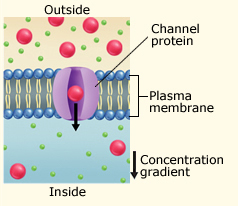 Carrier Proteins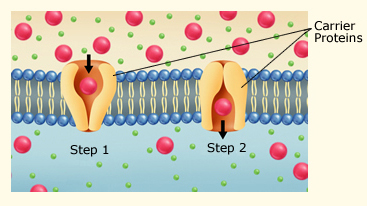 Osmosis Diffusion of water across a selectively permeable membrane Three Types of Osmotic Solutions IsotonicHypotonicHypertonicIsotonic Solution Water and dissolved substances diffuse into and out of the cell at the same rate. 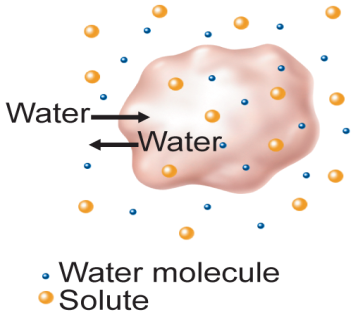 Hypotonic Solution Solute concentration is higher inside the cell. Water diffuses into the cell.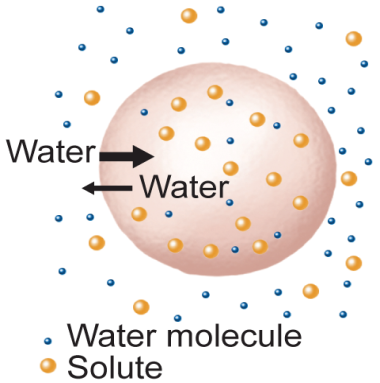 Hypertonic SolutionSolute concentration is higher outside the cell.Water diffuses out of the cell.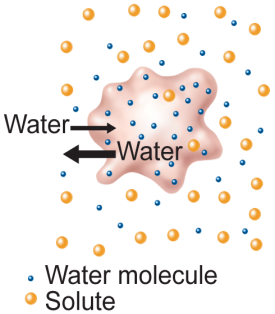 Active Transport Movement of particles across the cell membrane using energy Endocytosis Process by which the cell surrounds and takes particles into the cell Exocytosis Secretion of material out of the plasma membrane 